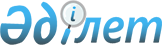 Алматы облысы әкімдігінің 2021 жылғы 26 ақпанындағы "Асыл тұқымды мал шаруашылығын дамытуды, мал шаруашылығының өнімділігін және өнім сапасын арттыру бойынша субсидиялар көлемдерін бекіту туралы" № 75 қаулысына өзгеріс мен толықтырулар енгізу туралы
					
			Күшін жойған
			
			
		
					Алматы облысы әкімдігінің 2021 жылғы 23 желтоқсандағы № 479 қаулысы. Қазақстан Республикасының Әділет министрлігінде 2021 жылы 24 желтоқсанда № 25977 болып тіркелді. Күші жойылды - Алматы облысы әкімдігінің 2022 жылғы 14 наурыздағы № 57 қаулысымен
      Ескерту. Күші жойылды - Алматы облысы әкімдігінің 14.03.2022 № 57 қаулысымен (алғашқы ресми жарияланған күнінен бастап қолданысқа енгізіледі).
      Алматы облысының әкімдігі ҚАУЛЫ ЕТЕДІ:
      1. Алматы облысы әкімдігінің 2021 жылғы 26 ақпанындағы № 75 "Асыл тұқымды мал шаруашылығын дамытуды, мал шаруашылығының өнімділігін және өнім сапасын арттыру бойынша субсидиялар көлемдерін бекіту туралы" (Нормативтік құқықтық актілерді мемлекеттік тіркеу тізілімінде № 5894 болып тіркелген) қаулысына келесі өзгеріс мен толықтырулар енгізілсін:
      көрсетілген қаулының 1-қосымшасы осы қаулының 1-қосымшасына сәйкес жаңа редакцияда жазылсын;
      көрсетілген қаулы мынадай мазмұндағы 1-1-тармақпен толықтырылсын:
      "1-1. Осы қаулының 1-1 қосымшасына сәйкес Алматы облысы бойынша ауыл шаруашылығы жануарларының аналық басының азығына жұмсалған шығындар құнын арзандатуға субсидиялар нормативтерін, субсидиялар алушыларға қойылатын өлшемшарттары және субсидиялар алуға арналған өтінім беру мерзімі бекітілсін.";
      көрсетілген қаулының 1-1 қосымшасы осы қаулының 2-қосымшасына сәйкес толықтырылсын;
      2. Осы қаулының орындалуын бақылау облыс әкімінің жетекшілік ететін орынбасарына жүктелсін.
      3. Осы қаулы оның алғашқы ресми жарияланған күнінен кейін қолданысқа енгізіледі. Асыл тұқымды мал шаруашылығын дамытуды, мал шаруашылығының өнімділігін және өнім сапасын арттыруды субсидиялау бағыттары бойынша субсидиялар көлемдері  Алматы облысы бойынша ауыл шаруашылығы жануарларының аналық басының азығына жұмсалған шығындар құнын арзандатуға субсидиялар нормативтерін, субсидиялар алушыларға қойылатын өлшемшарттары және субсидиялар алуға арналған өтінім беру мерзімдері
      Аббревиатуралардың жазылуы:
      АЖБ – ауыл шаруашылығы жануарларын бірдейлендіру жөніндегі дерекқор;
      САТЖАҚ – селекциялық және асыл тұқымдық жұмыстың ақпараттық қоры.
					© 2012. Қазақстан Республикасы Әділет министрлігінің «Қазақстан Республикасының Заңнама және құқықтық ақпарат институты» ШЖҚ РМК
				
      Алматы облысы әкімінің міндетін атқарушысы

Л. Турлашов

       "КЕЛІСІЛДІ"

      Қазақстан Республикасы

      Ауыл шаруашылығы министрлігі
Алматы облысы әкімдігінің 2021 жылғы 23 желтоқсандағы № 479 Қаулысына 1-қосымшаАлматы облысы әкімдігінің 2021 жылғы "26" ақпанындағы № 75 қаулысына 1-қосымша
Р/с №
Субсидиялау бағыты
Субсидиялау бағыты
Субсидиялау бағыты
Өлшем бірлігі
Субсидияланатын көлем (бас, килограмм, дана, балара ұясы)
Субсидиялар сомасы (теңге)
Етті және етті-сүтті мал шаруашылығы
Етті және етті-сүтті мал шаруашылығы
Етті және етті-сүтті мал шаруашылығы
Етті және етті-сүтті мал шаруашылығы
Етті және етті-сүтті мал шаруашылығы
Етті және етті-сүтті мал шаруашылығы
Етті және етті-сүтті мал шаруашылығы
1.
Селекциялық және асыл тұқымдық жұмыс жүргізу:
Селекциялық және асыл тұқымдық жұмыс жүргізу:
Селекциялық және асыл тұқымдық жұмыс жүргізу:
Селекциялық және асыл тұқымдық жұмыс жүргізу:
1.1
Ірі қара малдың тауарлық аналық басы
Ірі қара малдың тауарлық аналық басы
Ірі қара малдың тауарлық аналық басы
Бас/шағылыстыру маусымы
169 249
1 692 490 000
1.2
Ірі қара малдың асыл тұқымды аналық басы
Ірі қара малдың асыл тұқымды аналық басы
Ірі қара малдың асыл тұқымды аналық басы
Бас/шағылыстыру маусымы
51 000
765 000 000
2.
Табынның өсімін молайту үшін пайдаланылатын етті және етті-сүтті тұқымдардың асыл тұқымды тұқымдық бұқасын күтіп-бағу
Табынның өсімін молайту үшін пайдаланылатын етті және етті-сүтті тұқымдардың асыл тұқымды тұқымдық бұқасын күтіп-бағу
Табынның өсімін молайту үшін пайдаланылатын етті және етті-сүтті тұқымдардың асыл тұқымды тұқымдық бұқасын күтіп-бағу
Бас/шағылыстыру маусымы
1 899
189 900 000
3.
Етті, етті-сүтті тұқымдардың асыл тұқымды тұқымдық бұқасын сатып алу:
Етті, етті-сүтті тұқымдардың асыл тұқымды тұқымдық бұқасын сатып алу:
Етті, етті-сүтті тұқымдардың асыл тұқымды тұқымдық бұқасын сатып алу:
Сатып алынған бас
2 600
390 000 000
4.
Ірі қара малдың асыл тұқымды аналық басын сатып алу:
Ірі қара малдың асыл тұқымды аналық басын сатып алу:
Ірі қара малдың асыл тұқымды аналық басын сатып алу:
Сатып алынған бас
4.1
Отандық
Отандық
Отандық
Сатып алынған бас
2 700
405 000 000
4.2
Тәуелсіз Мемлекеттер Достастығы, Украина елдерінен импортталған
Тәуелсіз Мемлекеттер Достастығы, Украина елдерінен импортталған
Тәуелсіз Мемлекеттер Достастығы, Украина елдерінен импортталған
Сатып алынған бас
1 226
275 850 000
5.
Бордақылау алаңдарына бордақылау үшін немесе сою қуаты тәулігіне кемінде 50 бас ірі қара мал болатын ет өңдеуші кәсіпорындарға өткізілген немесе ауыстырылған ірі қара малдың еркек дарақтарының (оның ішінде сүтті және сүтті-етті тұқымдардың еркек дарақтары) құнын арзандату
Бордақылау алаңдарына бордақылау үшін немесе сою қуаты тәулігіне кемінде 50 бас ірі қара мал болатын ет өңдеуші кәсіпорындарға өткізілген немесе ауыстырылған ірі қара малдың еркек дарақтарының (оның ішінде сүтті және сүтті-етті тұқымдардың еркек дарақтары) құнын арзандату
Бордақылау алаңдарына бордақылау үшін немесе сою қуаты тәулігіне кемінде 50 бас ірі қара мал болатын ет өңдеуші кәсіпорындарға өткізілген немесе ауыстырылған ірі қара малдың еркек дарақтарының (оның ішінде сүтті және сүтті-етті тұқымдардың еркек дарақтары) құнын арзандату
Тірідей салмағы, килограмм
1 012 119
202 423 800
Сүтті және сүтті-етті мал шаруашылығы
Сүтті және сүтті-етті мал шаруашылығы
Сүтті және сүтті-етті мал шаруашылығы
Сүтті және сүтті-етті мал шаруашылығы
Сүтті және сүтті-етті мал шаруашылығы
Сүтті және сүтті-етті мал шаруашылығы
Сүтті және сүтті-етті мал шаруашылығы
1.
Ірі қара малдың асыл тұқымды аналық басын сатып алу:
Ірі қара малдың асыл тұқымды аналық басын сатып алу:
Ірі қара малдың асыл тұқымды аналық басын сатып алу:
Сатып алынған бас
1.1
Аустралия, АҚШ, Солтүстік және Оңтүстік Америка, Еуропа елдерінен импортталған
Аустралия, АҚШ, Солтүстік және Оңтүстік Америка, Еуропа елдерінен импортталған
Аустралия, АҚШ, Солтүстік және Оңтүстік Америка, Еуропа елдерінен импортталған
Сатып алынған бас
310
124 000 000
2.
Сүт өндіру құнын арзандату
Сүт өндіру құнын арзандату
Сүт өндіру құнын арзандату
2.1
Бағымдағы сиырларының саны 600 бастан басталатын шаруашылық
Бағымдағы сиырларының саны 600 бастан басталатын шаруашылық
Бағымдағы сиырларының саны 600 бастан басталатын шаруашылық
Өткізілген немесе өңделген килограмм
34 962 930
1 573 331 850
2.2
Бағымдағы сиырларының саны 400 бастан басталатын шаруашылық
Бағымдағы сиырларының саны 400 бастан басталатын шаруашылық
Бағымдағы сиырларының саны 400 бастан басталатын шаруашылық
Өткізілген немесе өңделген килограмм
8 393 464
251 803 920
2.3
Бағымдағы сиырларының саны 50 бастан басталатын шаруашылық
Бағымдағы сиырларының саны 50 бастан басталатын шаруашылық
Бағымдағы сиырларының саны 50 бастан басталатын шаруашылық
Өткізілген немесе өңделген килограмм
6 802 000
136 040 000
2.4
Ауыл шаруашылығы кооперативі
Ауыл шаруашылығы кооперативі
Ауыл шаруашылығы кооперативі
Өткізілген немесе өңделген килограмм
5 000 000
100 000 000
3.
Шаруа (фермер) қожалықтарында және ауыл шаруашылығы кооперативтерінде сүтті және сүтті-етті бағытындағы ірі қара малдың аналық басын қолдан ұрықтандыру жөніндегі көрсетілетін қызметтер үшін асыл тұқымды және дистрибьютерік орталықтарды субсидиялау
Шаруа (фермер) қожалықтарында және ауыл шаруашылығы кооперативтерінде сүтті және сүтті-етті бағытындағы ірі қара малдың аналық басын қолдан ұрықтандыру жөніндегі көрсетілетін қызметтер үшін асыл тұқымды және дистрибьютерік орталықтарды субсидиялау
Шаруа (фермер) қожалықтарында және ауыл шаруашылығы кооперативтерінде сүтті және сүтті-етті бағытындағы ірі қара малдың аналық басын қолдан ұрықтандыру жөніндегі көрсетілетін қызметтер үшін асыл тұқымды және дистрибьютерік орталықтарды субсидиялау
Ағымдағы жылы ұрықтандырылған бас
62 274
311 370 000
Етті құс шаруашылығы
Етті құс шаруашылығы
Етті құс шаруашылығы
Етті құс шаруашылығы
Етті құс шаруашылығы
Етті құс шаруашылығы
Етті құс шаруашылығы
1.
Ата-енелік/ата-тектік нысандағы асыл тұқымды тәуліктік балапан сатып алу
Ата-енелік/ата-тектік нысандағы асыл тұқымды тәуліктік балапан сатып алу
Ата-енелік/ата-тектік нысандағы асыл тұқымды тәуліктік балапан сатып алу
Сатып алынған бас
472 192
283 315 200
2.
Құс етін өндіру құнын арзандату
Құс етін өндіру құнын арзандату
Құс етін өндіру құнын арзандату
Құс етін өндіру құнын арзандату
2.1
15 000 тоннадан басталатын нақты өндіріс
15 000 тоннадан басталатын нақты өндіріс
15 000 тоннадан басталатын нақты өндіріс
Өткізілген килограмм
44 497 442
3 559 795 360
2.2
500 тоннадан басталатын нақты өндіріс
500 тоннадан басталатын нақты өндіріс
500 тоннадан басталатын нақты өндіріс
Өткізілген килограмм
1 994 208
99 710 400
Жұмыртқалы құс шаруашылығы
Жұмыртқалы құс шаруашылығы
Жұмыртқалы құс шаруашылығы
Жұмыртқалы құс шаруашылығы
Жұмыртқалы құс шаруашылығы
Жұмыртқалы құс шаруашылығы
Жұмыртқалы құс шаруашылығы
1.
Асыл тұқымды құстардан алынған жұмыртқа бағытындағы финалдық нысандағы тәуліктік балапан сатып алу
Асыл тұқымды құстардан алынған жұмыртқа бағытындағы финалдық нысандағы тәуліктік балапан сатып алу
Асыл тұқымды құстардан алынған жұмыртқа бағытындағы финалдық нысандағы тәуліктік балапан сатып алу
Сатып алынған бас
1 929 091
115 745 460
2.
Тағамдық жұмыртқа өндіру құнын арзандату (2022 жылғы 1 қаңтарға дейін қолданыста болады)
Тағамдық жұмыртқа өндіру құнын арзандату (2022 жылғы 1 қаңтарға дейін қолданыста болады)
Тағамдық жұмыртқа өндіру құнын арзандату (2022 жылғы 1 қаңтарға дейін қолданыста болады)
Тағамдық жұмыртқа өндіру құнын арзандату (2022 жылғы 1 қаңтарға дейін қолданыста болады)
2.1
200 миллион данадан басталатын нақты өндіріс
200 миллион данадан басталатын нақты өндіріс
200 миллион данадан басталатын нақты өндіріс
Өткізілген дана
146 000 000
219 000 000
2.2
100 миллион данадан басталатын нақты өндіріс
100 миллион данадан басталатын нақты өндіріс
100 миллион данадан басталатын нақты өндіріс
Өткізілген дана
121 733 983
146 080 780
2.3
50 миллион данадан басталатын нақты өндіріс
50 миллион данадан басталатын нақты өндіріс
50 миллион данадан басталатын нақты өндіріс
Өткізілген дана
40 922 688
45 014 957
Қой шаруашылығы
Қой шаруашылығы
Қой шаруашылығы
Қой шаруашылығы
Қой шаруашылығы
Қой шаруашылығы
Қой шаруашылығы
1.
Селекциялық және асыл тұқымдық жұмыс жүргізу
Селекциялық және асыл тұқымдық жұмыс жүргізу
Селекциялық және асыл тұқымдық жұмыс жүргізу
Селекциялық және асыл тұқымдық жұмыс жүргізу
1.1
Қойлардың асыл тұқымды аналық басы
Қойлардың асыл тұқымды аналық басы
Қойлардың асыл тұқымды аналық басы
Бас/ шағылыстыру маусымы
185 537
742 148 000
1.2
Қойлардың тауарлық аналық басы
Қойлардың тауарлық аналық басы
Қойлардың тауарлық аналық басы
Бас/ шағылыстыру маусымы
702 202
1 755 505 000
2.
Отандық асыл тұқымды қойлар сатып алу
Отандық асыл тұқымды қойлар сатып алу
Отандық асыл тұқымды қойлар сатып алу
Сатып алынған бас
12 000
180 000 000
2.1
Импортталған асыл тұқымды тұқымдық қошқарлар сатып алу
Импортталған асыл тұқымды тұқымдық қошқарлар сатып алу
Импортталған асыл тұқымды тұқымдық қошқарлар сатып алу
Сатып алынған бас
300
45 000 000
3.
Тауарлық отардың өсімін молайту үшін пайдаланылатын асыл тұқымды тұқымдық қошқарды күтіп-бағу
Тауарлық отардың өсімін молайту үшін пайдаланылатын асыл тұқымды тұқымдық қошқарды күтіп-бағу
Тауарлық отардың өсімін молайту үшін пайдаланылатын асыл тұқымды тұқымдық қошқарды күтіп-бағу
Бас/шағылыстыру маусымы
1 463
14 630 000
4.
Бордақылау алаңдарына бордақылау үшін немесе сою қуаты тәулігіне 300 бас болатын ет өңдеуші кәсіпорындарға өткізілген ұсақ малдардың еркек дарақтарының құнын арзандату
Бордақылау алаңдарына бордақылау үшін немесе сою қуаты тәулігіне 300 бас болатын ет өңдеуші кәсіпорындарға өткізілген ұсақ малдардың еркек дарақтарының құнын арзандату
Бордақылау алаңдарына бордақылау үшін немесе сою қуаты тәулігіне 300 бас болатын ет өңдеуші кәсіпорындарға өткізілген ұсақ малдардың еркек дарақтарының құнын арзандату
Өткізілген бас
10 000
30 000 000
Жылқы шаруашылығы
Жылқы шаруашылығы
Жылқы шаруашылығы
Жылқы шаруашылығы
Жылқы шаруашылығы
Жылқы шаруашылығы
Жылқы шаруашылығы
1.
Өнімді бағыттағы асыл тұқымды тұқымдық айғырлар сатып алу
Өнімді бағыттағы асыл тұқымды тұқымдық айғырлар сатып алу
Өнімді бағыттағы асыл тұқымды тұқымдық айғырлар сатып алу
Сатып алынған бас
50
5 000 000
Шошқа шаруашылығы
Шошқа шаруашылығы
Шошқа шаруашылығы
Шошқа шаруашылығы
Шошқа шаруашылығы
Шошқа шаруашылығы
Шошқа шаруашылығы
1.
Шошқалардың аналық және шошқа басын толықтыратын басымен селекциялық және асыл тұқымдық жұмыстар жүргізу
Шошқалардың аналық және шошқа басын толықтыратын басымен селекциялық және асыл тұқымдық жұмыстар жүргізу
Шошқалардың аналық және шошқа басын толықтыратын басымен селекциялық және асыл тұқымдық жұмыстар жүргізу
Бас/ шағылыстыру маусымы
3 000
120 000 000
Жергілікті бюджет қаражаты есебінен:
Жергілікті бюджет қаражаты есебінен:
Жергілікті бюджет қаражаты есебінен:
Жергілікті бюджет қаражаты есебінен:
Жергілікті бюджет қаражаты есебінен:
Жергілікті бюджет қаражаты есебінен:
Жергілікті бюджет қаражаты есебінен:
1.
Балара ұяларымен селекциялық және асыл тұқымдық жұмыс жүргізу
Балара ұяларымен селекциялық және асыл тұқымдық жұмыс жүргізу
Балара ұяларымен селекциялық және асыл тұқымдық жұмыс жүргізу
Балара ұясы/маусым
8 930
44 650 00
2.
Бие сүтін өндіру және өңдеу құнын арзандату
Бие сүтін өндіру және өңдеу құнын арзандату
Бие сүтін өндіру және өңдеу құнын арзандату
Килограм
2 000 000
120 000 000
3.
Түйе сүтін өндіру және өңдеу құнын арзандату
Түйе сүтін өндіру және өңдеу құнын арзандату
Түйе сүтін өндіру және өңдеу құнын арзандату
Килограм
2 546 510
140 058 050
Барлығы
Барлығы
Барлығы
Барлығы
14 082 862 777
Асыл тұқымды мал шаруашылығын дамытуды, мал шаруашылығының өнімділігін және өнім сапасын арттыруды субсидиялау бағыттары бойынша 2020 жылы резервке (күту парағына) келіп түскен өтінімдер бойынша субсидиялар көлемдері 
Асыл тұқымды мал шаруашылығын дамытуды, мал шаруашылығының өнімділігін және өнім сапасын арттыруды субсидиялау бағыттары бойынша 2020 жылы резервке (күту парағына) келіп түскен өтінімдер бойынша субсидиялар көлемдері 
Асыл тұқымды мал шаруашылығын дамытуды, мал шаруашылығының өнімділігін және өнім сапасын арттыруды субсидиялау бағыттары бойынша 2020 жылы резервке (күту парағына) келіп түскен өтінімдер бойынша субсидиялар көлемдері 
Асыл тұқымды мал шаруашылығын дамытуды, мал шаруашылығының өнімділігін және өнім сапасын арттыруды субсидиялау бағыттары бойынша 2020 жылы резервке (күту парағына) келіп түскен өтінімдер бойынша субсидиялар көлемдері 
Асыл тұқымды мал шаруашылығын дамытуды, мал шаруашылығының өнімділігін және өнім сапасын арттыруды субсидиялау бағыттары бойынша 2020 жылы резервке (күту парағына) келіп түскен өтінімдер бойынша субсидиялар көлемдері 
Асыл тұқымды мал шаруашылығын дамытуды, мал шаруашылығының өнімділігін және өнім сапасын арттыруды субсидиялау бағыттары бойынша 2020 жылы резервке (күту парағына) келіп түскен өтінімдер бойынша субсидиялар көлемдері 
Асыл тұқымды мал шаруашылығын дамытуды, мал шаруашылығының өнімділігін және өнім сапасын арттыруды субсидиялау бағыттары бойынша 2020 жылы резервке (күту парағына) келіп түскен өтінімдер бойынша субсидиялар көлемдері 
Етті және етті-сүтті мал шаруашылығы
Етті және етті-сүтті мал шаруашылығы
Етті және етті-сүтті мал шаруашылығы
Етті және етті-сүтті мал шаруашылығы
Етті және етті-сүтті мал шаруашылығы
Етті және етті-сүтті мал шаруашылығы
Етті және етті-сүтті мал шаруашылығы
1.
1.
Селекциялық және асыл тұқымдық жұмыс жүргізу:
Селекциялық және асыл тұқымдық жұмыс жүргізу:
Селекциялық және асыл тұқымдық жұмыс жүргізу:
Селекциялық және асыл тұқымдық жұмыс жүргізу:
Селекциялық және асыл тұқымдық жұмыс жүргізу:
1.1
1.1
Ірі қара малдың тауарлық аналық басы
Ірі қара малдың тауарлық аналық басы
Бас/шағылыстыру маусымы
1 458
14 580 000
1.2
1.2
Ірі қара малдың асыл тұқымды аналық басы
Ірі қара малдың асыл тұқымды аналық басы
Бас/шағылыстыру маусымы
3 741
56 115 000
Қой шаруашылығы
Қой шаруашылығы
Қой шаруашылығы
Қой шаруашылығы
Қой шаруашылығы
Қой шаруашылығы
Қой шаруашылығы
1.
1.
Селекциялық және асыл тұқымдық жұмыс жүргізу
Селекциялық және асыл тұқымдық жұмыс жүргізу
Селекциялық және асыл тұқымдық жұмыс жүргізу
Селекциялық және асыл тұқымдық жұмыс жүргізу
Селекциялық және асыл тұқымдық жұмыс жүргізу
1.1
1.1
Қойлардың асыл тұқымды аналық басы
Қойлардың асыл тұқымды аналық басы
Бас/ шағылыстыру маусымы
13 901
55 604 000
1.2
1.2
Қойлардың тауарлық аналық басы
Қойлардың тауарлық аналық басы
Бас/ шағылыстыру маусымы
167 342
418 355 000
Барлығы
Барлығы
Барлығы
Барлығы
544 654 000
Республикалық бюджеттен бөлінген қаражат шегінде асыл тұқымды мал шаруашылығын дамытуға, мал шаруашылығының өнімділігін және өнім сапасын арттыруға субсидиялау бағыттары бойынша 2021 жылы резервке (күту парағы) түскен субсидиялар көлемдері 
Республикалық бюджеттен бөлінген қаражат шегінде асыл тұқымды мал шаруашылығын дамытуға, мал шаруашылығының өнімділігін және өнім сапасын арттыруға субсидиялау бағыттары бойынша 2021 жылы резервке (күту парағы) түскен субсидиялар көлемдері 
Республикалық бюджеттен бөлінген қаражат шегінде асыл тұқымды мал шаруашылығын дамытуға, мал шаруашылығының өнімділігін және өнім сапасын арттыруға субсидиялау бағыттары бойынша 2021 жылы резервке (күту парағы) түскен субсидиялар көлемдері 
Республикалық бюджеттен бөлінген қаражат шегінде асыл тұқымды мал шаруашылығын дамытуға, мал шаруашылығының өнімділігін және өнім сапасын арттыруға субсидиялау бағыттары бойынша 2021 жылы резервке (күту парағы) түскен субсидиялар көлемдері 
Республикалық бюджеттен бөлінген қаражат шегінде асыл тұқымды мал шаруашылығын дамытуға, мал шаруашылығының өнімділігін және өнім сапасын арттыруға субсидиялау бағыттары бойынша 2021 жылы резервке (күту парағы) түскен субсидиялар көлемдері 
Республикалық бюджеттен бөлінген қаражат шегінде асыл тұқымды мал шаруашылығын дамытуға, мал шаруашылығының өнімділігін және өнім сапасын арттыруға субсидиялау бағыттары бойынша 2021 жылы резервке (күту парағы) түскен субсидиялар көлемдері 
Республикалық бюджеттен бөлінген қаражат шегінде асыл тұқымды мал шаруашылығын дамытуға, мал шаруашылығының өнімділігін және өнім сапасын арттыруға субсидиялау бағыттары бойынша 2021 жылы резервке (күту парағы) түскен субсидиялар көлемдері 
Етті және етті-сүтті мал шаруашылығы
Етті және етті-сүтті мал шаруашылығы
Етті және етті-сүтті мал шаруашылығы
Етті және етті-сүтті мал шаруашылығы
Етті және етті-сүтті мал шаруашылығы
Етті және етті-сүтті мал шаруашылығы
Етті және етті-сүтті мал шаруашылығы
1.
Селекциялық және асыл тұқымдық жұмыс жүргізу:
Селекциялық және асыл тұқымдық жұмыс жүргізу:
1.1
Ірі қара малдың асыл тұқымды аналық басы
Ірі қара малдың асыл тұқымды аналық басы
Бас/шағылыстыру маусымы
Бас/шағылыстыру маусымы
1 374
20 610 000
2.
Табынның өсімін молайту үшін пайдаланылатын етті және етті-сүтті тұқымдардың асыл тұқымды тұқымдық бұқасын күтіп-бағу
Табынның өсімін молайту үшін пайдаланылатын етті және етті-сүтті тұқымдардың асыл тұқымды тұқымдық бұқасын күтіп-бағу
Бас/шағылыстыру маусымы
Бас/шағылыстыру маусымы
138
13 800 000
3.
Етті, етті-сүтті тұқымдардың асыл тұқымды тұқымдық бұқасын сатып алу:
Етті, етті-сүтті тұқымдардың асыл тұқымды тұқымдық бұқасын сатып алу:
Сатып алынған бас
Сатып алынған бас
1 819
272 850 000
4.
Ірі қара малдың асыл тұқымды аналық басын сатып алу:
Ірі қара малдың асыл тұқымды аналық басын сатып алу:
Сатып алынған бас
Сатып алынған бас
4.1
Отандық
Отандық
Сатып алынған бас
Сатып алынған бас
5 096
764 400 000
Сүтті және сүтті-етті мал шаруашылығы
Сүтті және сүтті-етті мал шаруашылығы
Сүтті және сүтті-етті мал шаруашылығы
Сүтті және сүтті-етті мал шаруашылығы
Сүтті және сүтті-етті мал шаруашылығы
Сүтті және сүтті-етті мал шаруашылығы
Сүтті және сүтті-етті мал шаруашылығы
1.
Ірі қара малдың асыл тұқымды аналық басын сатып алу:
Ірі қара малдың асыл тұқымды аналық басын сатып алу:
Сатып алынған бас
Сатып алынған бас
1.1
отандық
отандық
Сатып алынған бас
Сатып алынған бас
179
35 800 000
1.2
Тәуелсіз Мемлекеттер Достастығы, Украина елдерінен импортталған
Тәуелсіз Мемлекеттер Достастығы, Украина елдерінен импортталған
Сатып алынған бас
Сатып алынған бас
60
13 500 000
1.3
Аустралия, АҚШ, Солтүстік және Оңтүстік Америка, Еуропа елдерінен импортталған
Аустралия, АҚШ, Солтүстік және Оңтүстік Америка, Еуропа елдерінен импортталған
Сатып алынған бас
Сатып алынған бас
531
212 400 000
2.
Сүт өндіру құнын арзандату
Сүт өндіру құнын арзандату
2.1
Бағымдағы сиырларының саны 50 бастан басталатын шаруашылық
Бағымдағы сиырларының саны 50 бастан басталатын шаруашылық
Өткізілген немесе өңделген килограмм
Өткізілген немесе өңделген килограмм
2 189 896
43 797 920
2.2
Ауыл шаруашылығы кооперативі
Ауыл шаруашылығы кооперативі
Өткізілген немесе өңделген килограмм
Өткізілген немесе өңделген килограмм
1 082 917,7
21 658 354
Етті құс шаруашылығы
Етті құс шаруашылығы
Етті құс шаруашылығы
Етті құс шаруашылығы
Етті құс шаруашылығы
Етті құс шаруашылығы
Етті құс шаруашылығы
1.
Ата-енелік/ата-тектік нысандағы асыл тұқымды тәуліктік балапан сатып алу
Ата-енелік/ата-тектік нысандағы асыл тұқымды тәуліктік балапан сатып алу
Сатып алынған бас
Сатып алынған бас
88 937
53 362 200
2.
Құс етін өндіру құнын арзандату
Құс етін өндіру құнын арзандату
Құс етін өндіру құнын арзандату
Құс етін өндіру құнын арзандату
2.1
15 000 тоннадан басталатын нақты өндіріс
15 000 тоннадан басталатын нақты өндіріс
Өткізілген килограмм
Өткізілген килограмм
11 864 564
949 165 120
Жұмыртқалы құс шаруашылығы
Жұмыртқалы құс шаруашылығы
Жұмыртқалы құс шаруашылығы
Жұмыртқалы құс шаруашылығы
Жұмыртқалы құс шаруашылығы
Жұмыртқалы құс шаруашылығы
Жұмыртқалы құс шаруашылығы
1.
Асыл тұқымды құстардан алынған жұмыртқа бағытындағы финалдық нысандағы тәуліктік балапан сатып алу
Асыл тұқымды құстардан алынған жұмыртқа бағытындағы финалдық нысандағы тәуліктік балапан сатып алу
Сатып алынған бас
Сатып алынған бас
304 070
18 244 200
2.
Тағамдық жұмыртқа өндіру құнын арзандату (2022 жылғы 1 қаңтарға дейін қолданыста болады)
Тағамдық жұмыртқа өндіру құнын арзандату (2022 жылғы 1 қаңтарға дейін қолданыста болады)
Тағамдық жұмыртқа өндіру құнын арзандату (2022 жылғы 1 қаңтарға дейін қолданыста болады)
Тағамдық жұмыртқа өндіру құнын арзандату (2022 жылғы 1 қаңтарға дейін қолданыста болады)
2.1
200 миллион данадан басталатын нақты өндіріс
200 миллион данадан басталатын нақты өндіріс
Өткізілген дана
Өткізілген дана
66 288 664
99 432 996
Қой шаруашылығы
Қой шаруашылығы
Қой шаруашылығы
Қой шаруашылығы
Қой шаруашылығы
Қой шаруашылығы
Қой шаруашылығы
1.
Отандық асыл тұқымды қойлар сатып алу
Отандық асыл тұқымды қойлар сатып алу
Сатып алынған бас
Сатып алынған бас
13 442
201 630 000
2.
Бордақылау алаңдарына бордақылау үшін немесе сою қуаты тәулігіне 300 бас болатын ет өңдеуші кәсіпорындарға өткізілген ұсақ малдардың еркек дарақтарының құнын арзандату
Бордақылау алаңдарына бордақылау үшін немесе сою қуаты тәулігіне 300 бас болатын ет өңдеуші кәсіпорындарға өткізілген ұсақ малдардың еркек дарақтарының құнын арзандату
Өткізілген бас
Өткізілген бас
1 223
3 669 000
Жылқы шаруашылығы
Жылқы шаруашылығы
Жылқы шаруашылығы
Жылқы шаруашылығы
Жылқы шаруашылығы
Жылқы шаруашылығы
Жылқы шаруашылығы
1.
Өнімді бағыттағы асыл тұқымды тұқымдық айғырлар сатып алу
Өнімді бағыттағы асыл тұқымды тұқымдық айғырлар сатып алу
Сатып алынған бас
Сатып алынған бас
20
2 000 000
Шошқа шаруашылығы
Шошқа шаруашылығы
Шошқа шаруашылығы
Шошқа шаруашылығы
Шошқа шаруашылығы
Шошқа шаруашылығы
Шошқа шаруашылығы
1.
Шошқалардың аналық және шошқа басын толықтыратын басымен селекциялық және асыл тұқымдық жұмыстар жүргізу
Шошқалардың аналық және шошқа басын толықтыратын басымен селекциялық және асыл тұқымдық жұмыстар жүргізу
Бас/ шағылыстыру маусымы
Бас/ шағылыстыру маусымы
7 406
296 240 000
Барлығы
Барлығы
Барлығы
3 022 559 790
Жергілікті бюджет қаражатынан асыл тұқымды мал шаруашылығын дамытуға, мал шаруашылығының өнімділігін және өнім сапасын арттыруға субсидиялау бағыттары бойынша 2021 жылы резервке (күту парағы) түскен субсидиялар көлемдері 
Жергілікті бюджет қаражатынан асыл тұқымды мал шаруашылығын дамытуға, мал шаруашылығының өнімділігін және өнім сапасын арттыруға субсидиялау бағыттары бойынша 2021 жылы резервке (күту парағы) түскен субсидиялар көлемдері 
Жергілікті бюджет қаражатынан асыл тұқымды мал шаруашылығын дамытуға, мал шаруашылығының өнімділігін және өнім сапасын арттыруға субсидиялау бағыттары бойынша 2021 жылы резервке (күту парағы) түскен субсидиялар көлемдері 
Жергілікті бюджет қаражатынан асыл тұқымды мал шаруашылығын дамытуға, мал шаруашылығының өнімділігін және өнім сапасын арттыруға субсидиялау бағыттары бойынша 2021 жылы резервке (күту парағы) түскен субсидиялар көлемдері 
Жергілікті бюджет қаражатынан асыл тұқымды мал шаруашылығын дамытуға, мал шаруашылығының өнімділігін және өнім сапасын арттыруға субсидиялау бағыттары бойынша 2021 жылы резервке (күту парағы) түскен субсидиялар көлемдері 
Жергілікті бюджет қаражатынан асыл тұқымды мал шаруашылығын дамытуға, мал шаруашылығының өнімділігін және өнім сапасын арттыруға субсидиялау бағыттары бойынша 2021 жылы резервке (күту парағы) түскен субсидиялар көлемдері 
Жергілікті бюджет қаражатынан асыл тұқымды мал шаруашылығын дамытуға, мал шаруашылығының өнімділігін және өнім сапасын арттыруға субсидиялау бағыттары бойынша 2021 жылы резервке (күту парағы) түскен субсидиялар көлемдері 
Етті және етті-сүтті мал шаруашылығы
Етті және етті-сүтті мал шаруашылығы
Етті және етті-сүтті мал шаруашылығы
Етті және етті-сүтті мал шаруашылығы
Етті және етті-сүтті мал шаруашылығы
Етті және етті-сүтті мал шаруашылығы
Етті және етті-сүтті мал шаруашылығы
1.
Селекциялық және асыл тұқымдық жұмыс жүргізу:
Селекциялық және асыл тұқымдық жұмыс жүргізу:
1.1
Ірі қара малдың асыл тұқымды аналық басы
Ірі қара малдың асыл тұқымды аналық басы
Бас/шағылыстыру маусымы
Бас/шағылыстыру маусымы
958
14 370 000
2.
Табынның өсімін молайту үшін пайдаланылатын етті және етті-сүтті тұқымдардың асыл тұқымды тұқымдық бұқасын күтіп-бағу
Табынның өсімін молайту үшін пайдаланылатын етті және етті-сүтті тұқымдардың асыл тұқымды тұқымдық бұқасын күтіп-бағу
Бас/шағылыстыру маусымы
Бас/шағылыстыру маусымы
186
18 600 000
3.
Етті, етті-сүтті тұқымдардың асыл тұқымды тұқымдық бұқасын сатып алу:
Етті, етті-сүтті тұқымдардың асыл тұқымды тұқымдық бұқасын сатып алу:
Сатып алынған бас
Сатып алынған бас
285
42 750 000
4.
Ірі қара малдың асыл тұқымды аналық басын сатып алу:
Ірі қара малдың асыл тұқымды аналық басын сатып алу:
Сатып алынған бас
Сатып алынған бас
4.1
Отандық
Отандық
Сатып алынған бас
Сатып алынған бас
554
83 100 000
Сүтті және сүтті-етті мал шаруашылығы
Сүтті және сүтті-етті мал шаруашылығы
Сүтті және сүтті-етті мал шаруашылығы
Сүтті және сүтті-етті мал шаруашылығы
Сүтті және сүтті-етті мал шаруашылығы
Сүтті және сүтті-етті мал шаруашылығы
Сүтті және сүтті-етті мал шаруашылығы
1.
Ірі қара малдың асыл тұқымды аналық басын сатып алу:
Ірі қара малдың асыл тұқымды аналық басын сатып алу:
Сатып алынған бас
Сатып алынған бас
1.1
отандық
отандық
Сатып алынған бас
Сатып алынған бас
73
14 600 000
1.2
Тәуелсіз Мемлекеттер Достастығы, Украина елдерінен импортталған
Тәуелсіз Мемлекеттер Достастығы, Украина елдерінен импортталған
Сатып алынған бас
Сатып алынған бас
120
27 000 000
1.3
Аустралия, АҚШ, Солтүстік және Оңтүстік Америка, Еуропа елдерінен импортталған
Аустралия, АҚШ, Солтүстік және Оңтүстік Америка, Еуропа елдерінен импортталған
Сатып алынған бас
Сатып алынған бас
103
41 200 000
2.
Сүт өндіру құнын арзандату
Сүт өндіру құнын арзандату
2.1
Бағымдағы сиырларының саны 600 бастан басталатын шаруашылық
Бағымдағы сиырларының саны 600 бастан басталатын шаруашылық
Өткізілген немесе өңделген килограмм
Өткізілген немесе өңделген килограмм
7 523 557
338 560 065
2.2
Бағымдағы сиырларының саны 50 бастан басталатын шаруашылық
Бағымдағы сиырларының саны 50 бастан басталатын шаруашылық
Өткізілген немесе өңделген килограмм
Өткізілген немесе өңделген килограмм
2 535 276
50 705 520
2.3
Ауыл шаруашылығы кооперативі
Ауыл шаруашылығы кооперативі
Өткізілген немесе өңделген килограмм
Өткізілген немесе өңделген килограмм
2 710 104 
54 202 080
Етті құс шаруашылығы
Етті құс шаруашылығы
Етті құс шаруашылығы
Етті құс шаруашылығы
Етті құс шаруашылығы
Етті құс шаруашылығы
Етті құс шаруашылығы
1.
Ата-енелік/ата-тектік нысандағы асыл тұқымды тәуліктік балапан сатып алу
Ата-енелік/ата-тектік нысандағы асыл тұқымды тәуліктік балапан сатып алу
Сатып алынған бас
Сатып алынған бас
206 868
124 120 800
2.
Құс етін өндіру құнын арзандату
Құс етін өндіру құнын арзандату
Құс етін өндіру құнын арзандату
Құс етін өндіру құнын арзандату
2.1
15 000 тоннадан басталатын нақты өндіріс
15 000 тоннадан басталатын нақты өндіріс
Өткізілген килограмм
Өткізілген килограмм
10 334 885
826 790 800
2.2
500 тоннадан басталатын нақты өндіріс
500 тоннадан басталатын нақты өндіріс
Өткізілген килограмм
Өткізілген килограмм
110 960
5 548 000
Жұмыртқалы құс шаруашылығы
Жұмыртқалы құс шаруашылығы
Жұмыртқалы құс шаруашылығы
Жұмыртқалы құс шаруашылығы
Жұмыртқалы құс шаруашылығы
Жұмыртқалы құс шаруашылығы
Жұмыртқалы құс шаруашылығы
1.
Асыл тұқымды құстардан алынған жұмыртқа бағытындағы финалдық нысандағы тәуліктік балапан сатып алу
Асыл тұқымды құстардан алынған жұмыртқа бағытындағы финалдық нысандағы тәуліктік балапан сатып алу
Сатып алынған бас
Сатып алынған бас
88 982
5 338 920
2.
Тағамдық жұмыртқа өндіру құнын арзандату (2022 жылғы 1 қаңтарға дейін қолданыста болады)
Тағамдық жұмыртқа өндіру құнын арзандату (2022 жылғы 1 қаңтарға дейін қолданыста болады)
Тағамдық жұмыртқа өндіру құнын арзандату (2022 жылғы 1 қаңтарға дейін қолданыста болады)
Тағамдық жұмыртқа өндіру құнын арзандату (2022 жылғы 1 қаңтарға дейін қолданыста болады)
2.1
200 миллион данадан басталатын нақты өндіріс
200 миллион данадан басталатын нақты өндіріс
Өткізілген дана
Өткізілген дана
21 690 269
32 535 404
Қой шаруашылығы
Қой шаруашылығы
Қой шаруашылығы
Қой шаруашылығы
Қой шаруашылығы
Қой шаруашылығы
Қой шаруашылығы
1.
Селекциялық және асыл тұқымдық жұмыс жүргізу
Селекциялық және асыл тұқымдық жұмыс жүргізу
Селекциялық және асыл тұқымдық жұмыс жүргізу
Селекциялық және асыл тұқымдық жұмыс жүргізу
Селекциялық және асыл тұқымдық жұмыс жүргізу
Селекциялық және асыл тұқымдық жұмыс жүргізу
1.1
Қойлардың асыл тұқымды аналық басы
Қойлардың асыл тұқымды аналық басы
Бас/ шағылыстыру маусымы
Бас/ шағылыстыру маусымы
42 540
170 160 000
1.2
Қойлардың тауарлық аналық басы
Қойлардың тауарлық аналық басы
Бас/ шағылыстыру маусымы
Бас/ шағылыстыру маусымы
188 730
471 825 000
2.
Отандық асыл тұқымды қойлар сатып алу
Отандық асыл тұқымды қойлар сатып алу
Сатып алынған бас
Сатып алынған бас
16 059
240 885 000
3.
Бордақылау алаңдарына бордақылау үшін немесе сою қуаты тәулігіне 300 бас болатын ет өңдеуші кәсіпорындарға өткізілген ұсақ малдардың еркек дарақтарының құнын арзандату
Бордақылау алаңдарына бордақылау үшін немесе сою қуаты тәулігіне 300 бас болатын ет өңдеуші кәсіпорындарға өткізілген ұсақ малдардың еркек дарақтарының құнын арзандату
Өткізілген бас
Өткізілген бас
2 883
8 649 000
Жылқы шаруашылығы
Жылқы шаруашылығы
Жылқы шаруашылығы
Жылқы шаруашылығы
Жылқы шаруашылығы
Жылқы шаруашылығы
Жылқы шаруашылығы
1.
Өнімді бағыттағы асыл тұқымды тұқымдық айғырлар сатып алу
Өнімді бағыттағы асыл тұқымды тұқымдық айғырлар сатып алу
Сатып алынған бас
Сатып алынған бас
1
100 000
Шошқа шаруашылығы
Шошқа шаруашылығы
Шошқа шаруашылығы
Шошқа шаруашылығы
Шошқа шаруашылығы
Шошқа шаруашылығы
Шошқа шаруашылығы
1.
Шошқалардың аналық және шошқа басын толықтыратын басымен селекциялық және асыл тұқымдық жұмыстар жүргізу
Шошқалардың аналық және шошқа басын толықтыратын басымен селекциялық және асыл тұқымдық жұмыстар жүргізу
Бас/ шағылыстыру маусымы
Бас/ шағылыстыру маусымы
1 435
57 400 000
Жергілікті бюджет қаражаты есебінен:
Жергілікті бюджет қаражаты есебінен:
Жергілікті бюджет қаражаты есебінен:
Жергілікті бюджет қаражаты есебінен:
Жергілікті бюджет қаражаты есебінен:
Жергілікті бюджет қаражаты есебінен:
Жергілікті бюджет қаражаты есебінен:
1.
Бие сүтін өндіру және өңдеу құнын арзандату
Бие сүтін өндіру және өңдеу құнын арзандату
Килограм
Килограм
233 794
14 027 640
2.
Түйе сүтін өндіру және өңдеу құнын арзандату
Түйе сүтін өндіру және өңдеу құнын арзандату
Килограм
Килограм
463 050
25 467 750
Барлығы
Барлығы
Барлығы
2 667 935 979
Жергілікті бюджеттен бөлінген қаражат шегінде ауыл шаруашылығы жануарларының аналық басының азығына жұмсалған шығындар құнын арзандатуға субсидиялау бағытты бойынша субсидиялар көлемдері
Жергілікті бюджеттен бөлінген қаражат шегінде ауыл шаруашылығы жануарларының аналық басының азығына жұмсалған шығындар құнын арзандатуға субсидиялау бағытты бойынша субсидиялар көлемдері
Жергілікті бюджеттен бөлінген қаражат шегінде ауыл шаруашылығы жануарларының аналық басының азығына жұмсалған шығындар құнын арзандатуға субсидиялау бағытты бойынша субсидиялар көлемдері
Жергілікті бюджеттен бөлінген қаражат шегінде ауыл шаруашылығы жануарларының аналық басының азығына жұмсалған шығындар құнын арзандатуға субсидиялау бағытты бойынша субсидиялар көлемдері
Жергілікті бюджеттен бөлінген қаражат шегінде ауыл шаруашылығы жануарларының аналық басының азығына жұмсалған шығындар құнын арзандатуға субсидиялау бағытты бойынша субсидиялар көлемдері
Жергілікті бюджеттен бөлінген қаражат шегінде ауыл шаруашылығы жануарларының аналық басының азығына жұмсалған шығындар құнын арзандатуға субсидиялау бағытты бойынша субсидиялар көлемдері
Жергілікті бюджеттен бөлінген қаражат шегінде ауыл шаруашылығы жануарларының аналық басының азығына жұмсалған шығындар құнын арзандатуға субсидиялау бағытты бойынша субсидиялар көлемдері
1.
Сүтті және сүтті етті бағыттағы ірі қара малдың аналық басы
Сүтті және сүтті етті бағыттағы ірі қара малдың аналық басы
бас
бас
13 373
802 380 000
2.
Ірі қара малдың аналық басы
Ірі қара малдың аналық басы
бас
бас
37 600
564 000 000
3.
Қой малдың аналық басы
Қой малдың аналық басы
бас
бас
94 657
236 642 500
4.
Жылқының аналық басы
Жылқының аналық басы
бас
бас
6 822
68 220 000
5.
Түйелердің аналық басы
Түйелердің аналық басы
бас
бас
1 974
19 740 000
Барлығы
Барлығы
Барлығы
1 690 982 500Алматы облысы әкімдігінің 2021 жылғы 23 желтоқсандағы № 479 қаулысына 2-қосымшаАлматы облысы әкімдігінің 2021 жылғы 26 ақпандағы № 75 қаулысына 1-1 қосымша.
№
Субсидиялау бағыты
Өлшем бірлігі
1 басқа арналған субсидия нормативі, теңге
Өлшем шарттары
Өтінім беру мерзімі
1
Сүтті және сүтті етті бағыттағы ірі қара малдың аналық басы
бас
60 000
1) өтінім берген сәтте (24 айдан асқан сиыр мен құнажындардың) аналық басының 50 бастан кем емес болуы;
2) инфрақұрылымның сәйкестігіне арнайы комиссияның қорытындысын алған сүт-тауар фермалары;
3) өтінімді берген сәтте аналық мал басының САТЖАҚ-та және АЖБ-да тіркелуі және деректердің сәйкестігі;
Ағымдағы жылдың 31 желтоқсанына
дейін
2
Ірі қара малдың аналық басы
бас
15 000
1) өтінім берген сәтте (24 айдан асқан сиыр мен құнажындардың) аналық басының болуы;
2) өтінімді берген сәтте аналық мал басының САТЖАҚ-та және АЖБ-да тіркелуі және деректердің сәйкестігі;
Ағымдағы жылдың 31 желтоқсанына
дейін
3
Қой малдың аналық басы
бас
2 500
1) өтінім берген сәтте (18 айдан асқан аналықтардың) аналық басының болуы;
2) өтінімді берген сәтте аналық мал басының САТЖАҚ-та және АЖБ-да тіркелуі және деректердің сәйкестігі;
Ағымдағы жылдың 31 желтоқсанына
дейін
4
Жылқының аналық басы
бас
10 000
1) өтінім берген сәтте (36 айдан асқан аналықтардың) аналық басының болуы;
2) өтінімді берген сәтте аналық мал басының САТЖАҚ-та және АЖБ-да тіркелуі және деректердің сәйкестігі
Ағымдағы жылдың 31 желтоқсанына
дейін
5
Түйелердің аналық басы
бас
10 000
1) өтінім берген сәтте (36 айдан асқан аналықтардың) меншікті басының болуы;
2) өтінімді берген сәтте аналық мал басының САТЖАҚ-та және АЖБ-да тіркелуі және деректердің сәйкестігі
Ағымдағы жылдың 31 желтоқсанына
дейін